FICHA DE INSCRIÇÃO AO PROCESSO SELETIVO 2019INFORMAÇÕES PESSOAIS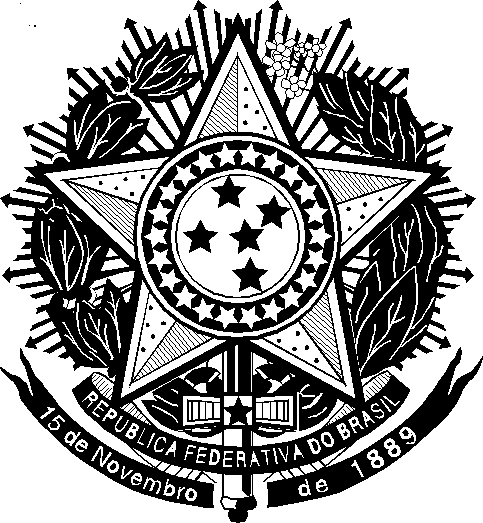 Nome (legível): _________________________________________________________________Endereço Rua/Avenida:____________________________________________Quadra______Lote:_______ Bairro:_________________________________________________ CEP:_________________________ Cidade:_____________________________________    		        Estado:___________________________TelefonesFixo: (_____) ___________________________; 		Celular: (       ) ______________________________Whatsapp: (______) ________________________________________________________________ E-mail: ________________________________________________________________________________________Filiação Pai:___________________________________________________________________________               Mãe:__________________________________________________________________________ Dados PessoaisNascimento:___/___/______ Sexo: F (    )       M (    )Cidade:____________________________ Estado:_________________________ País: _______________ Nacionalidade: _________________________ Estado Civil: ___________________________________________________________________RG nº:_________________________UF:_____ Data de Emissão:_____/_____/_____         CPF:_____________ Título Eleitoral:____________________________ UF:_____ Zona _______ Seção_______ Emissão: _____/_____/_____FORMAÇÃO - CURSO SUPERIORInstituição (Graduação): ___________________________________________________________Nome do Curso: __________________________________________________________________Início: _____/_____/_____			Término: _____/_____/_____DECLARAÇÃO	Declaro que estou de acordo com as normas de seleção adotadas pelo Curso de Especialização em Estudos Linguísticos, Texto e Ensino (EELTE) da Faculdade de Letras da UFG. Em, ______ de ________________ de 2019.____________________________________Assinatura do Candidato 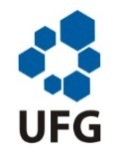 MINISTÉRIO DA EDUCAÇÃO E CULTURAUNIVERSIDADE FEDERAL DE GOIÁSFACULDADE DE LETRASCURSO DE ESPECIALIZAÇÃO EM ESTUDOS LINGUÍSTICOS, TEXTO E ENSINO (EELTE -FL-UFG)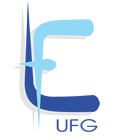 